Annex B/1Annex B/2FORMAL AGREEMENT
(to be returned not later than August 15th 2021)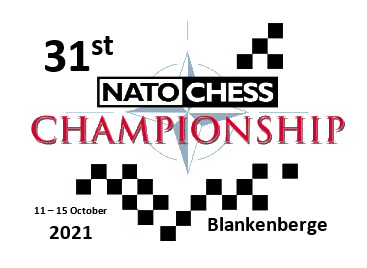 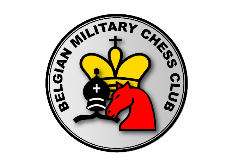 FORMAL AGREEMENT
(to be returned not later than August 15th 2021)NATIONDate of bank transferMeans of transportationDate of arrivalPlace of arrivalTime of arrivalPick up service
(at Railway Station Blankenberge)Date of departureTime of departureSpecial requirements
(food, accommodation, allergies, etc)NAME AND RANKPHONE NUMBERE-MAILSIGNATURE AND DATEFORMAL AGREEMENT
(to be returned not later than August 15th 2021)FORMAL AGREEMENT
(to be returned not later than August 15th 2021)FORMAL AGREEMENT
(to be returned not later than August 15th 2021)FORMAL AGREEMENT
(to be returned not later than August 15th 2021)FORMAL AGREEMENT
(to be returned not later than August 15th 2021)FORMAL AGREEMENT
(to be returned not later than August 15th 2021)FORMAL AGREEMENT
(to be returned not later than August 15th 2021)NATIONNATIONNATIONNAMEFIRST NAMEDATE OF BIRTHPlaying Chess
(YES or NO)NATO TEAM
(YES or NO)FIDE-IDTeam OfficialTeam CaptainPlayer 1Player 2Player 3Player 4Player 5Player 6LTM 1LTM 2LTM 3GUESTSGUESTSGUESTSGUESTSIf applicable, spouse of guest of who?If applicable, spouse of guest of who?If applicable, spouse of guest of who?GUEST 1GUEST 2GUEST 3